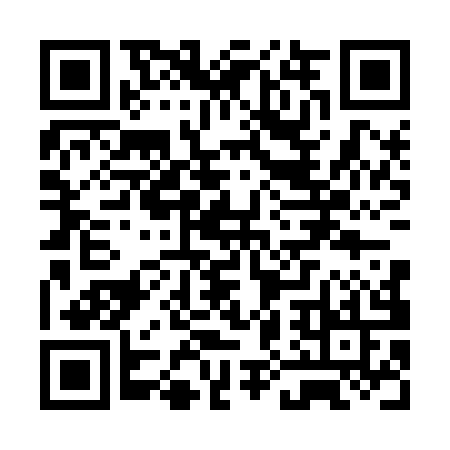 Ramadan times for Tennant Creek, AustraliaMon 11 Mar 2024 - Wed 10 Apr 2024High Latitude Method: NonePrayer Calculation Method: Muslim World LeagueAsar Calculation Method: ShafiPrayer times provided by https://www.salahtimes.comDateDayFajrSuhurSunriseDhuhrAsrIftarMaghribIsha11Mon5:215:216:3512:434:076:526:528:0112Tue5:215:216:3512:434:076:516:518:0013Wed5:225:226:3512:434:076:506:507:5914Thu5:225:226:3512:424:066:496:497:5815Fri5:225:226:3612:424:066:486:487:5716Sat5:235:236:3612:424:066:476:477:5617Sun5:235:236:3612:424:056:476:477:5518Mon5:235:236:3712:414:056:466:467:5519Tue5:245:246:3712:414:056:456:457:5420Wed5:245:246:3712:414:056:446:447:5321Thu5:245:246:3712:404:046:436:437:5222Fri5:255:256:3812:404:046:426:427:5123Sat5:255:256:3812:404:036:416:417:5024Sun5:255:256:3812:404:036:416:417:4925Mon5:255:256:3812:394:036:406:407:4826Tue5:265:266:3912:394:026:396:397:4827Wed5:265:266:3912:394:026:386:387:4728Thu5:265:266:3912:384:026:376:377:4629Fri5:265:266:3912:384:016:366:367:4530Sat5:275:276:4012:384:016:356:357:4431Sun5:275:276:4012:374:006:356:357:431Mon5:275:276:4012:374:006:346:347:422Tue5:275:276:4012:373:596:336:337:423Wed5:285:286:4112:373:596:326:327:414Thu5:285:286:4112:363:596:316:317:405Fri5:285:286:4112:363:586:306:307:396Sat5:285:286:4112:363:586:306:307:387Sun5:295:296:4212:353:576:296:297:388Mon5:295:296:4212:353:576:286:287:379Tue5:295:296:4212:353:566:276:277:3610Wed5:295:296:4312:353:566:266:267:35